 Zadanie z religii: Temat: Łamiemy Kamienne serca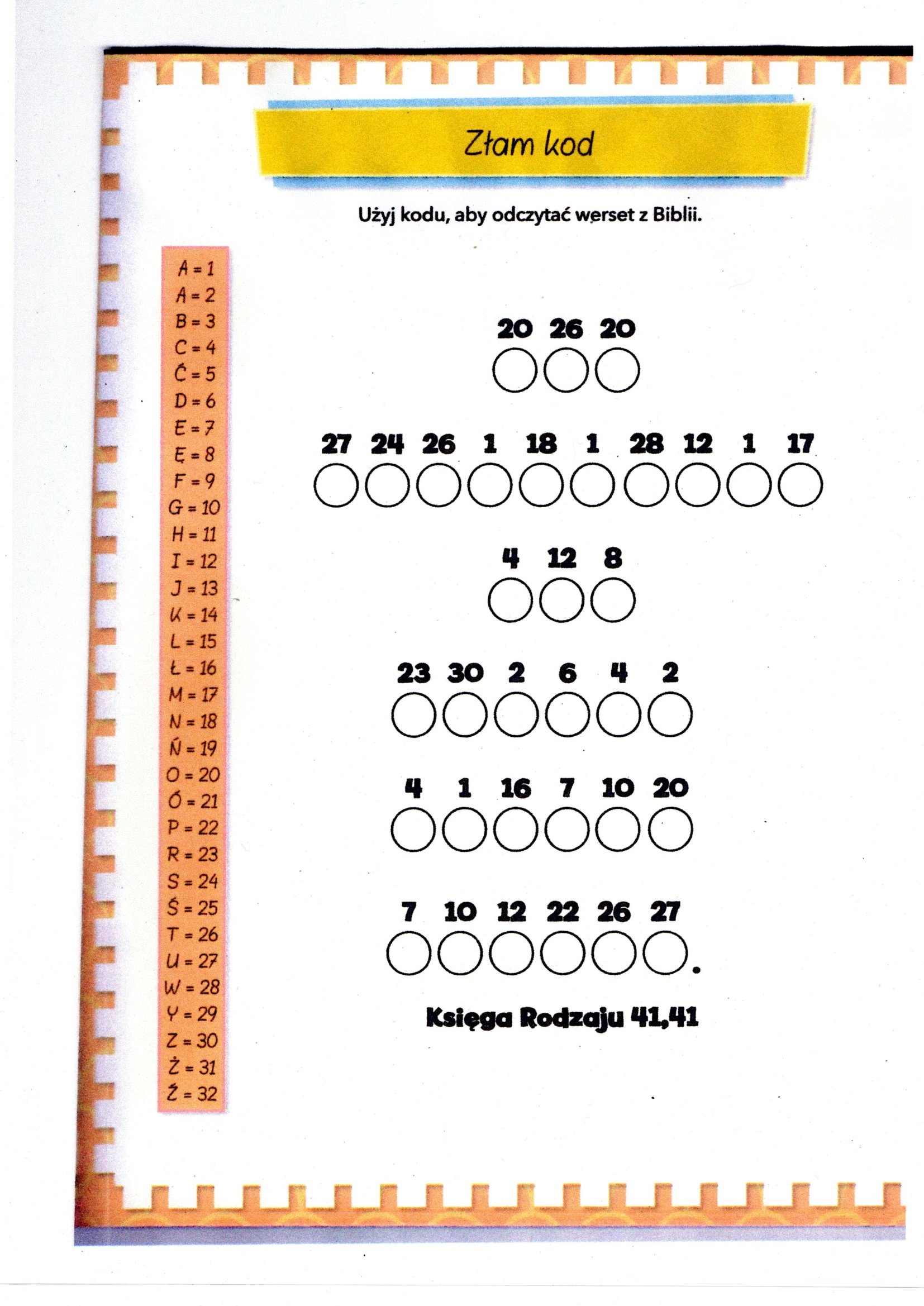 2.Temat: Narysuj rysunek związany z miesiącem listopadem .Technika dowolna. Format pracy A4.Moje podpowiedzi : Pogoda w listopadzie, dary jesieni, Dzień Wszystkich Świętych, Narodowe Święto Niepodlegości, wróżby na Katarzynki i Andrzejki .3.Temat: Organizmy mają wspólne cechy.Przepisz tekst do zeszytu:Zwierzęta w lesie. Każdy krajobraz i każda okolica mają swoich zwierzęcych mieszkańców. Zawsze szukają okolicy, w której znajdą pożywienie i schronienie. Przykładem takiego miejsca jest las.  W lasach żyją największe zwierzęta :  żubr, łoś, jeleń, dzik, sarna oraz mniejsze : wiewiórka, kuna, żmija, jaszczurka. Mieszkają tam ptaki: sowa , zięba, wilga, drozd, kukułka oraz owady: pszczoła, motyl i mrówka.4. Temat: Życie w lesie Ernest, Piotr, Tobiasz i Wiktor- Proszę nauczyć się czytać tekst „Zwierzęta w lesie”Tomek i Alan: Proszę narysować i podpisać trzech wybranych mieszkańców lasu.5. Temat: Wiersz o jesieniPrzeczytaj wiersz pt „ Jesień szła”  i podkreśl w nim wyrazy z:  - „ż( czerwonym kolorem) ” -  „rz”( zielonym kolorem)JESIEŃ  SZŁA      Jadwiga KoleśnikSzła jesień przez sady,drzewa malowała.Skąd ona kolorytakie ładne miała?Liście kolorowe,żółte i czerwone,złociste, brązowe.Są też i zielone.Duże gruszki złote,ciemne śliwki lśniące.Takie kolorowe,to wszystko nęcące.Jabłuszka na drzewachsoczyste, dojrzałe.Będą jeść je dzieci,te duże i małe.6,7 . Temat: Obróbka drewnaZobacz na Youtube 2 filmy. Wpisz : Praca w tartaku i  Jak powstaje papier?